I certify that the Avon Police Department may run a criminal records check for any prior offenses and that this information may be transmitted to the Local Licensing Authority at their request.I certify under the penalties of perjury that I, to the best of my knowledge and belief, have filed all State tax returns and paid all State and Local Taxes as required by law.I certify that I have read through the conditions included with this license and agree to comply with any further stipulations that the Licensing Authority may from time to time approve.  I also hereby authorize the Licensing Authority or their agent to conduct whatever investigation or inquiry is necessary to verify the information contained in this application.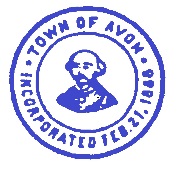 Town of AvonGENERAL APPLICATION / RENEWAL FORMTown Admin. ReviewThis is a general application for a license that the Board of Selectmen may grant.  All license applications to the Avon Board of Selectmen MUST be accompanied by the following information:This is a general application for a license that the Board of Selectmen may grant.  All license applications to the Avon Board of Selectmen MUST be accompanied by the following information:This is a general application for a license that the Board of Selectmen may grant.  All license applications to the Avon Board of Selectmen MUST be accompanied by the following information:This is a general application for a license that the Board of Selectmen may grant.  All license applications to the Avon Board of Selectmen MUST be accompanied by the following information:This is a general application for a license that the Board of Selectmen may grant.  All license applications to the Avon Board of Selectmen MUST be accompanied by the following information:This is a general application for a license that the Board of Selectmen may grant.  All license applications to the Avon Board of Selectmen MUST be accompanied by the following information:This is a general application for a license that the Board of Selectmen may grant.  All license applications to the Avon Board of Selectmen MUST be accompanied by the following information:This is a general application for a license that the Board of Selectmen may grant.  All license applications to the Avon Board of Selectmen MUST be accompanied by the following information:This is a general application for a license that the Board of Selectmen may grant.  All license applications to the Avon Board of Selectmen MUST be accompanied by the following information:This is a general application for a license that the Board of Selectmen may grant.  All license applications to the Avon Board of Selectmen MUST be accompanied by the following information:This is a general application for a license that the Board of Selectmen may grant.  All license applications to the Avon Board of Selectmen MUST be accompanied by the following information:This is a general application for a license that the Board of Selectmen may grant.  All license applications to the Avon Board of Selectmen MUST be accompanied by the following information:This is a general application for a license that the Board of Selectmen may grant.  All license applications to the Avon Board of Selectmen MUST be accompanied by the following information:This is a general application for a license that the Board of Selectmen may grant.  All license applications to the Avon Board of Selectmen MUST be accompanied by the following information:This is a general application for a license that the Board of Selectmen may grant.  All license applications to the Avon Board of Selectmen MUST be accompanied by the following information:This is a general application for a license that the Board of Selectmen may grant.  All license applications to the Avon Board of Selectmen MUST be accompanied by the following information:This is a general application for a license that the Board of Selectmen may grant.  All license applications to the Avon Board of Selectmen MUST be accompanied by the following information:This is a general application for a license that the Board of Selectmen may grant.  All license applications to the Avon Board of Selectmen MUST be accompanied by the following information:This is a general application for a license that the Board of Selectmen may grant.  All license applications to the Avon Board of Selectmen MUST be accompanied by the following information:This is a general application for a license that the Board of Selectmen may grant.  All license applications to the Avon Board of Selectmen MUST be accompanied by the following information:This is a general application for a license that the Board of Selectmen may grant.  All license applications to the Avon Board of Selectmen MUST be accompanied by the following information:This is a general application for a license that the Board of Selectmen may grant.  All license applications to the Avon Board of Selectmen MUST be accompanied by the following information:This is a general application for a license that the Board of Selectmen may grant.  All license applications to the Avon Board of Selectmen MUST be accompanied by the following information:1.1.Type of License:Type of License:Type of License:Identify:Identify:Identify:NewNewNewNewRenewalRenewalRenewalTransferTransferTransferTransfer2.Name of Applicant(s):Name of Applicant(s):Name of Applicant(s):Name of Applicant(s):Name of Applicant(s):Name of Applicant(s):Address:Address:Address:Address:Address:Address:Social Security No.:Social Security No.:Social Security No.:Social Security No.:Social Security No.:Social Security No.:Phone No.:Phone No.:Phone No.:Phone No.:Phone No.:Phone No.:BusinessBusinessHomeHomeHome3.Business Owner(s) Name:Business Owner(s) Name:Business Owner(s) Name:Business Owner(s) Name:Business Owner(s) Name:Business Owner(s) Name:Business Owner(s) Name:Business Owner(s) Name:Business Owner(s) Name:Business Owner(s) Name:Address:Address:Address:Address:Address:Address:Address:Address:Address:Address:Social Security No.:Social Security No.:Social Security No.:Social Security No.:Social Security No.:Social Security No.:Social Security No.:Social Security No.:Social Security No.:Social Security No.:Phone No.:Phone No.:Phone No.:Phone No.:Phone No.:Business:Business:Business:Home:Home:Home:Home:4.Corporation Name:Corporation Name:Corporation Name:Corporation Name:Corporation Name:Corporation Name:Corporation Name:Corporation Name:Corporation Name:Corporation Name:Corporation Officers:Corporation Officers:Corporation Officers:Corporation Officers:Corporation Officers:Corporation Officers:Corporation Officers:Corporation Officers:Corporation Officers:Corporation Officers:Corporation Tax ID No.:Corporation Tax ID No.:Corporation Tax ID No.:Corporation Tax ID No.:Corporation Tax ID No.:Corporation Tax ID No.:Corporation Tax ID No.:Corporation Tax ID No.:Corporation Tax ID No.:Corporation Tax ID No.:5.Property:Property:Property:Property:Property:Owned:Owned:Owned:Leased:Leased:Property Owner: Property Owner: Property Owner: Property Owner: Property Owner: Property Owner: Property Owner: Property Owner: Property Owner: Property Owner: Address:Address:Address:Address:Address:Address:Address:Address:Address:Address:Name of Business:Name of Business:Name of Business:Name of Business:Name of Business:Name of Business:Name of Business:Name of Business:Name of Business:Name of Business:Business Address:Business Address:Business Address:Business Address:Business Address:Business Address:Business Address:Business Address:Business Address:Business Address:6.Do you currently hold a similar License? What type?Do you currently hold a similar License? What type?Do you currently hold a similar License? What type?Do you currently hold a similar License? What type?Do you currently hold a similar License? What type?Do you currently hold a similar License? What type?Do you currently hold a similar License? What type?Do you currently hold a similar License? What type?Do you currently hold a similar License? What type?7.Have you previously applied for a License?Have you previously applied for a License?Have you previously applied for a License?Have you previously applied for a License?Have you previously applied for a License?Have you previously applied for a License?Have you previously applied for a License?Have you previously applied for a License?Have you previously applied for a License?YesYesYesYesNoNoNo8.Have you ever had a license revoked?Have you ever had a license revoked?Have you ever had a license revoked?Have you ever had a license revoked?Have you ever had a license revoked?Have you ever had a license revoked?Have you ever had a license revoked?Have you ever had a license revoked?Have you ever had a license revoked?YesYesYesYesNoNoNoIf yes, why?If yes, why?9.If there is a building or structure being renovated or a new building or structure associated with the License, please submit the following: (Seven [7] Copies Required) Floor PlanSeating LocationSite Plan indicating parking areas and access to Town ways.These copies will be forwarded to the appropriate departments for their review and/or approval.If there is a building or structure being renovated or a new building or structure associated with the License, please submit the following: (Seven [7] Copies Required) Floor PlanSeating LocationSite Plan indicating parking areas and access to Town ways.These copies will be forwarded to the appropriate departments for their review and/or approval.If there is a building or structure being renovated or a new building or structure associated with the License, please submit the following: (Seven [7] Copies Required) Floor PlanSeating LocationSite Plan indicating parking areas and access to Town ways.These copies will be forwarded to the appropriate departments for their review and/or approval.If there is a building or structure being renovated or a new building or structure associated with the License, please submit the following: (Seven [7] Copies Required) Floor PlanSeating LocationSite Plan indicating parking areas and access to Town ways.These copies will be forwarded to the appropriate departments for their review and/or approval.If there is a building or structure being renovated or a new building or structure associated with the License, please submit the following: (Seven [7] Copies Required) Floor PlanSeating LocationSite Plan indicating parking areas and access to Town ways.These copies will be forwarded to the appropriate departments for their review and/or approval.If there is a building or structure being renovated or a new building or structure associated with the License, please submit the following: (Seven [7] Copies Required) Floor PlanSeating LocationSite Plan indicating parking areas and access to Town ways.These copies will be forwarded to the appropriate departments for their review and/or approval.If there is a building or structure being renovated or a new building or structure associated with the License, please submit the following: (Seven [7] Copies Required) Floor PlanSeating LocationSite Plan indicating parking areas and access to Town ways.These copies will be forwarded to the appropriate departments for their review and/or approval.If there is a building or structure being renovated or a new building or structure associated with the License, please submit the following: (Seven [7] Copies Required) Floor PlanSeating LocationSite Plan indicating parking areas and access to Town ways.These copies will be forwarded to the appropriate departments for their review and/or approval.If there is a building or structure being renovated or a new building or structure associated with the License, please submit the following: (Seven [7] Copies Required) Floor PlanSeating LocationSite Plan indicating parking areas and access to Town ways.These copies will be forwarded to the appropriate departments for their review and/or approval.If there is a building or structure being renovated or a new building or structure associated with the License, please submit the following: (Seven [7] Copies Required) Floor PlanSeating LocationSite Plan indicating parking areas and access to Town ways.These copies will be forwarded to the appropriate departments for their review and/or approval.If there is a building or structure being renovated or a new building or structure associated with the License, please submit the following: (Seven [7] Copies Required) Floor PlanSeating LocationSite Plan indicating parking areas and access to Town ways.These copies will be forwarded to the appropriate departments for their review and/or approval.If there is a building or structure being renovated or a new building or structure associated with the License, please submit the following: (Seven [7] Copies Required) Floor PlanSeating LocationSite Plan indicating parking areas and access to Town ways.These copies will be forwarded to the appropriate departments for their review and/or approval.If there is a building or structure being renovated or a new building or structure associated with the License, please submit the following: (Seven [7] Copies Required) Floor PlanSeating LocationSite Plan indicating parking areas and access to Town ways.These copies will be forwarded to the appropriate departments for their review and/or approval.If there is a building or structure being renovated or a new building or structure associated with the License, please submit the following: (Seven [7] Copies Required) Floor PlanSeating LocationSite Plan indicating parking areas and access to Town ways.These copies will be forwarded to the appropriate departments for their review and/or approval.If there is a building or structure being renovated or a new building or structure associated with the License, please submit the following: (Seven [7] Copies Required) Floor PlanSeating LocationSite Plan indicating parking areas and access to Town ways.These copies will be forwarded to the appropriate departments for their review and/or approval.If there is a building or structure being renovated or a new building or structure associated with the License, please submit the following: (Seven [7] Copies Required) Floor PlanSeating LocationSite Plan indicating parking areas and access to Town ways.These copies will be forwarded to the appropriate departments for their review and/or approval.If there is a building or structure being renovated or a new building or structure associated with the License, please submit the following: (Seven [7] Copies Required) Floor PlanSeating LocationSite Plan indicating parking areas and access to Town ways.These copies will be forwarded to the appropriate departments for their review and/or approval.If there is a building or structure being renovated or a new building or structure associated with the License, please submit the following: (Seven [7] Copies Required) Floor PlanSeating LocationSite Plan indicating parking areas and access to Town ways.These copies will be forwarded to the appropriate departments for their review and/or approval.If there is a building or structure being renovated or a new building or structure associated with the License, please submit the following: (Seven [7] Copies Required) Floor PlanSeating LocationSite Plan indicating parking areas and access to Town ways.These copies will be forwarded to the appropriate departments for their review and/or approval.If there is a building or structure being renovated or a new building or structure associated with the License, please submit the following: (Seven [7] Copies Required) Floor PlanSeating LocationSite Plan indicating parking areas and access to Town ways.These copies will be forwarded to the appropriate departments for their review and/or approval.If there is a building or structure being renovated or a new building or structure associated with the License, please submit the following: (Seven [7] Copies Required) Floor PlanSeating LocationSite Plan indicating parking areas and access to Town ways.These copies will be forwarded to the appropriate departments for their review and/or approval.If there is a building or structure being renovated or a new building or structure associated with the License, please submit the following: (Seven [7] Copies Required) Floor PlanSeating LocationSite Plan indicating parking areas and access to Town ways.These copies will be forwarded to the appropriate departments for their review and/or approval.10.Proposed hours of Operation:Proposed hours of Operation:Proposed hours of Operation:Proposed hours of Operation:Proposed hours of Operation:Proposed hours of Operation:Proposed hours of Operation:Proposed hours of Operation:Proposed hours of Operation:Proposed hours of Operation:Proposed hours of Operation:Proposed hours of Operation:Proposed hours of Operation:Proposed hours of Operation:Proposed hours of Operation:Proposed hours of Operation:Proposed hours of Operation:Proposed hours of Operation:Proposed hours of Operation:Proposed hours of Operation:Proposed hours of Operation:Proposed hours of Operation:DAYSDAYSDAYSDAYSHOURSHOURSHOURSHOURSHOURSDAYSDAYSDAYSDAYSDAYSDAYSDAYSDAYSDAYSDAYSDAYSHOURSMondayMondayMondayMondayTuesdayTuesdayTuesdayTuesdayTuesdayTuesdayTuesdayTuesdayTuesdayTuesdayTuesdayWednesdayWednesdayWednesdayWednesdayThursdayThursdayThursdayThursdayThursdayThursdayThursdayThursdayThursdayThursdayThursdayFridayFridayFridayFridaySaturdaySaturdaySaturdaySaturdaySaturdaySaturdaySaturdaySaturdaySaturdaySaturdaySaturdaySundaySundaySundaySunday11.Has the applicant operated a similar business (if applicable):Has the applicant operated a similar business (if applicable):Has the applicant operated a similar business (if applicable):Has the applicant operated a similar business (if applicable):Has the applicant operated a similar business (if applicable):Has the applicant operated a similar business (if applicable):Has the applicant operated a similar business (if applicable):Has the applicant operated a similar business (if applicable):Has the applicant operated a similar business (if applicable):Has the applicant operated a similar business (if applicable):Name of Business:Name of Business:Name of Business:Name of Business:Name of Business:Name of Business:Name of Business:Name of Business:Name of Business:Name of Business:Address:Address:Address:Address:Address:Address:Address:Address:Address:Address:12.Federal Tax No. (If applicable):Federal Tax No. (If applicable):Federal Tax No. (If applicable):Federal Tax No. (If applicable):Federal Tax No. (If applicable):Federal Tax No. (If applicable):Federal Tax No. (If applicable):Federal Tax No. (If applicable):Federal Tax No. (If applicable):Federal Tax No. (If applicable):Date:Signature:Date:Signature:Date:Signature:RoutingZoning & Building Inspector508-588-0414 x 1022Zoning & Building Inspector508-588-0414 x 1022Meeting Date:Approved:Disapproved:Tabled:Additional Information Required:Additional Information Required:Comments:Board of Appeals508-588-0414 x 1017Board of Appeals508-588-0414 x 1017Meeting Date:Approved:Disapproved:Tabled:Additional Information Required:Additional Information Required:Comments:Board of Assessors508-588-0414 x 1023Board of Assessors508-588-0414 x 1023Meeting Date:Approved:Disapproved:Tabled:Additional Information Required:Additional Information Required:Comments:Board of Health508-588-0414 x 1016Board of Health508-588-0414 x 1016Meeting Date:Approved:Disapproved:Tabled:Additional Information Required:Additional Information Required:Comments:Conservation Commission508-588-0414 x 1016Conservation Commission508-588-0414 x 1016Meeting Date:Approved:Disapproved:Tabled:Additional Information Required:Additional Information Required:Comments:Fire Department508-583-6677Fire Department508-583-6677Meeting Date:Approved:Disapproved:Tabled:Additional Information Required:Additional Information Required:Comments:Planning Board508-588-0414 x 1017Planning Board508-588-0414 x 1017Meeting Date:Approved:Disapproved:Tabled:Additional Information Required:Additional Information Required:Comments:Department of Public Works508-588-0414 x 1032Department of Public Works508-588-0414 x 1032Meeting Date:Approved:Disapproved:Tabled:Additional Information Required:Additional Information Required:Comments: